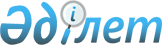 Қазақстан Республикасының Президенті жанындағы Отбасы және әйелдер істері жөніндегі ұлттық комиссияның дербес құрамын бекіту туралы
					
			Күшін жойған
			
			
		
					Қазақстан Республикасы Президентінің Өкімі 1999 жылғы 4 наурыз N 16. Күші жойылды - ҚР Президентінің 2006.02.01. N 56 жарлығымен.

      1. Қазақстан Республикасының Президенті жанындағы Отбасы және әйелдер істері жөніндегі ұлттық комиссияның дербес құрамы бекітілсін (қоса беріледі).  

      2. "Қазақстан Республикасының Президенті жанындағы Отбасы, әйелдер проблемалары және демографиялық саясат жөніндегі кеңестің құрамын бекіту және оның жұмыс органын белгілеу туралы" Қазақстан Республикасы Президентінің 1995 жылғы 21 желтоқсандағы N 2704 өкімінің күші жойылған деп танылсын.        Қазақстан Республикасының 

      Президенті  Қазақстан Республикасы      

Президентінің 1999 жылғы      

4 наурыздағы N 16 өкімімен      

Бекітілген               

  

        Қазақстан Республикасы Президентiнің жанындағы 

Отбасы және әйелдер iстерi жөнiндегi ұлттық комиссияның 

ДЕРБЕС ҚҰРАМЫ          Ескерту. Құрам жаңа редакцияда - ҚР Президентінің 2005.03.02.  N 527  өкімімен. Самақова                  - Қазақстан Республикасының Қоршаған 

Айткүл Байғазықызы          ортаны қорғау министрi, Отбасы және 

                            әйелдер iстерi жөнiндегi ұлттық 

                            комиссияның төрайымы Андаржанова               - "Полимерқұбырлар" ЖШС директоры, 

Мария Ивановна              Алматы облысы Асанғазы                  - Астана қаласы Сарыарқа ауданы 

Оразкүл Асанғазықызы        әкiмiнiң орынбасары Әбдiлдина                 - "Xaбap" агенттiгі" АҚ бас директоры, 

Жанар Сәкенқызы             Алматы қаласы Әубанова                  - жеке перзентхананың бас дәрiгерi, 

Гүлфаз Кенжетайқызы         Павлодар қаласы Бурлаченко                - Оңтүстiк Қазақстан облысы әкiмiнің 

Светлана Николаевна         орынбасары Васильева                 - Алматы қаласы әкiмдiгінің экономика 

Лариса Александровна        және бюджеттiк жоспарлау 

                            департаментiнің директоры Жалмағанбетова            - Қазақстан Республикасы Парламентi 

Светлана Жақияқызы          Санатының депутаты Жақыпова                  - Байтұрсынов атындағы Қостанай 

Тамара Сәлімқызы            мемлекеттiк университетінiң кафедра 

                            меңгерушісi, Қостанай облысы Ысқақова                  - Қазақстан Республикасы 

Саида Қуанқызы              Президентiнің жанындағы Отбасы 

                            және әйелдер iстерi жөнiндегі ұлттық 

                            комиссиясы хатшылығының меңгерушісi Кәрбозова                 - N 4 емхананың бас дәрiгерi, Жамбыл 

Күлшат Жапарханқызы         облысының Тараз қаласы Құрманбаева               - Қазақ гуманитарлық-заң 

Шырын Асылханқызы           университетiнiң Семей филиалының 

                            директоры, саясат ғылымының 

                            докторы, Шығыс Қазақстан облысы Көшекова                  - "Райхан" кешенiнiң директоры, 

Раиса Тәжіғалиқызы          Атырау қаласы Махмұдова                 - "Шағын бизнес орталығы" 

Шолпан Жұматайқызы          қауымдастығының директоры, физика- 

                            математика ғылымының кандидаты, 

                            Батыс Қазақстан облысының Орал қаласы Мұсақажаева               - Музыка академиясының ректоры, 

Айман Қожебекқызы           профессор, Астана қаласы Мұстафина                 - Астана қаласы әкiмiнiң орынбасары 

Сәбила Сапарқызы Мұхамеджанова             - облыстық бiлiктiлiк арттыру және 

Әлия Ғафурқызы              ақпараттық технологиялар институтының 

                            директоры, Қызылорда қаласы Мырзахметова              - "Тұмар" корпорациясының президентi, 

Зәмзәгүл Естайқызы          "Көкшетау нан зауыты" ЖШС бас 

                            директоры, Ақмола облысы Назарбаева                - Отбасы және әйелдер iстерi жөнiндегi 

Сара Алпысқызы              ұлттық комиссияның құрметті 

                            төрайымы, "Бөбек" қорының президентi Нұқышева                  - Қоғамдық денсаулық сақтау жоғары 

Сәуле Ғалымқызы             мектебiнің саясат және денсаулық iсiн 

                            бacқару кафедрасы профессорының 

                            мiндетiн атқарушы, Алматы қаласы Полищук                   - Солтүстiк Қазақстан облысының 

Раиса Ивановна              Петропавл қаласындағы бiрiнші 

                            гимназия директоры Сейiтова                  - облыстық сауда-өнеркәсіптiк палатаның 

Несiп Мұсатайқызы           төрайымы, Қарағанды облысы Сиврюкова                 - Қазақстан үкіметтік емес ұйымдар 

Валентина Андреевна         конфедерациясының президенті, 

                            Астана қаласы Солтиева                  - "Егемен Қазақстан" газетi бас 

Жұмагүл Қуанышбекқызы       редакторының орынбасары, Қазақстан 

                            журналистер одағының мүшесi Тарасенко                 - Қазақстан Республикасы Парламентi 

Елена Ивановна              Мәжiлiсiнiң депутаты Төлегенова                - "Қазақстан Халық банкі" АҚ 

Әпуажан Төлегенқызы         облыстық филиалының директоры, 

                            Ақтөбе қаласы Хасанова                  - "Ақ бөбек" ашық акционерлiк 

Зiбира Мұхсанқызы           қоғамының директоры, Маңғыстау 

                            облысы 
					© 2012. Қазақстан Республикасы Әділет министрлігінің «Қазақстан Республикасының Заңнама және құқықтық ақпарат институты» ШЖҚ РМК
				